Mütter- und Väterberatung SarganserlandWinkelstrasse 1, 7323 WangsTel. 081 710 46 50www.mvb-sarganserland.chinfo@mvb-sarganserland.chTelefonsprechstunde: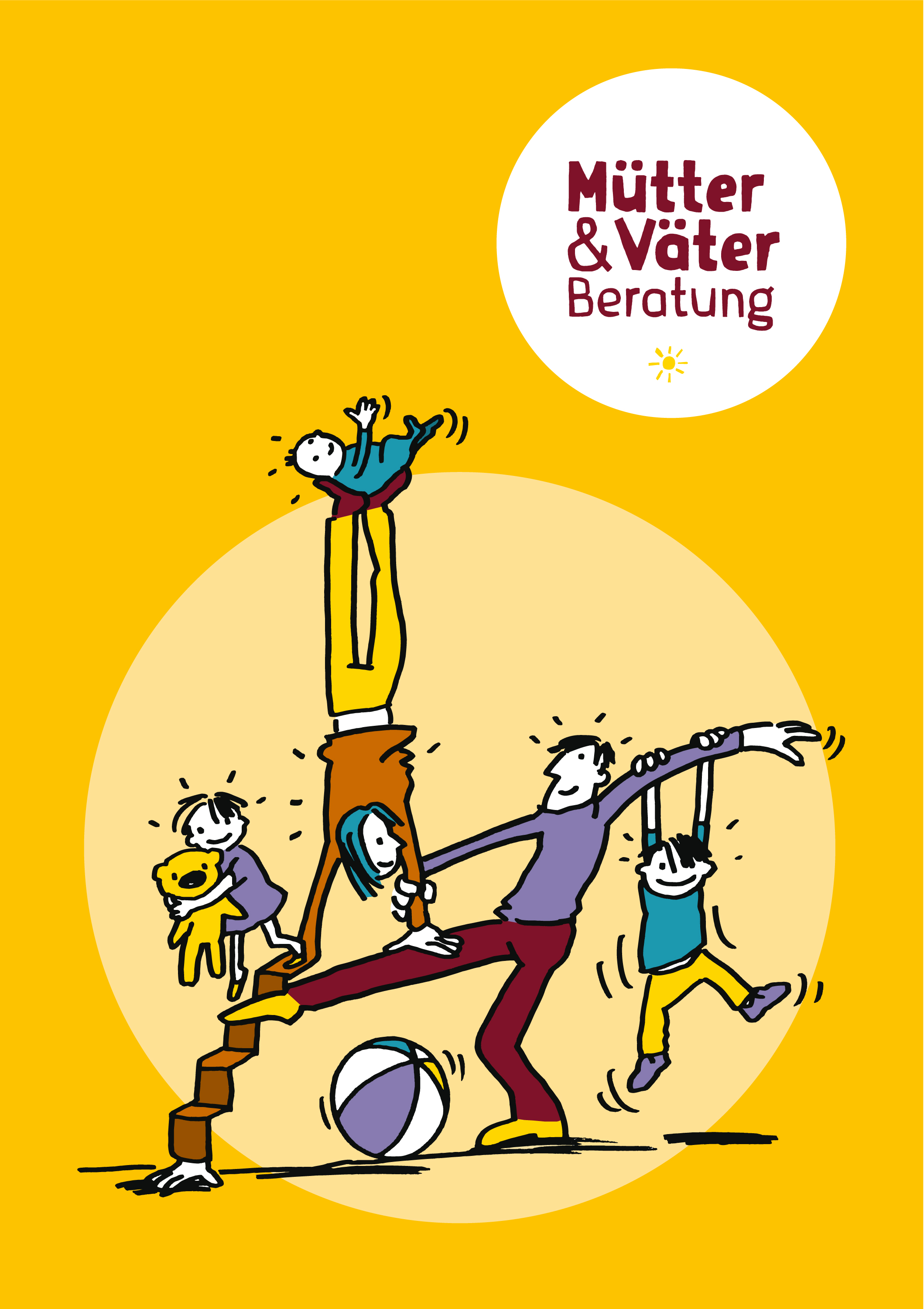 Mo, Di, Do, Fr von 8.00 bis 8.45 UhrOnline TerminbuchungSilvia Ackermann2024SargansZürcherstrasse 9aDonnerstag mit Anmeldungohne Anmeldung 9.15-11.15 UnterterzenSagenhaus Vorbachstr. 2mit AnmeldungMo / Di morgensJanuar11. / 18. / 25.8.  /  23.Februar1.  / 15. / 22.5.  /  20.März7.  / 14. / 28.4.  /  19.April4. / 18. / 25.8.  /  23.Mai2.  / 16. / 23. 6.  /  21. Juni6.  / 13. / 27.3.  /  18.Juli4.  / 11. / 18.8.  /  23.Mitbringen: Gesundheitsheft und Unterlage zum WickelnAugust8. / 15. / 22.5.  /  20.Mitbringen: Gesundheitsheft und Unterlage zum WickelnSeptember5.  / 12. / 19.2.  /  24.Mitbringen: Gesundheitsheft und Unterlage zum WickelnOktober3.  / 17. / 31.7.  /  22.Mitbringen: Gesundheitsheft und Unterlage zum WickelnNovember7.  / 14. / 28.4.  /  19.Mitbringen: Gesundheitsheft und Unterlage zum WickelnDezember5.  / 12. / 19.2.  /  19.Mitbringen: Gesundheitsheft und Unterlage zum WickelnKarina Kehl2024Bad RagazKath. BegegnungsstätteDienstag mit AnmeldungMelsPfarreiheim, Kirchstr.Mittwoch mit AnmeldungHeiligkreuzPfarreisaalDonnerstag-nachmittag mit AnmeldungPfäfersKinderwelt TaminaMittwochnachmittag mit AnmeldungJanuar  9. / 16. / 30.10. / 17. / 24. / 31.11.31.Februar  6. / 20. / 27.7. /  –  / 21. / 28.15.28.März  5. / 12. / 26.6. / 13. / 20. / 27.14.27.April   9. / 16. / 30.3. / 10. / 17. / 24.11.24.Mai   7. / 14. / 28.1. /  8.  / 15. / 22.16.22.Juni   4. / 11. / 25.5. / 12. / 19. / 26.13.26.Juli2.  /  –  / –3. / 10. / 17. / –11.17.August  13. / 20. / 27.7. / 14. / 21. / 28.  8.28.September   3. / 17. / 24.4. / 11. / 18. / 25.19.25.Oktober  1. /  8.  / 29.2.  /  9. / 16. / 23. 10.23.November  5. / 12. / 26. 6. / 13. / 20. / 27.  7.27.Dezember  3. / 10. / 17.4. / 11. / 18. /  –12.18.Runa Wachter2024Vilters/WangsWinkelstr. 1, WangsMontag mit Anmeldung, 9.00-11.00 ohne AnmeldungFlumsKITA, St. Justusweg 1Dienstag mit Anmeldung 9.00-11.00 ohne AnmeldungKirsten Bordin2024WalenstadtMehrzweckraum EXI-Halle, WaffenplatzstrasseFreitag mit Anmeldung 9.30-11.30 ohne AnmeldungJanuar8. / 15. / 29.9. / 16. / 30.Januar12. / 19. / 26.Februar5. / 12. / 26.6. / 20. / 27.Februar9. / 16. / 23.März4. / 18. / 25.5. / 12. / 19.März8. / 15. / 22.April8. / 15. / 29.2. /  9. / 23.April 5. / 12. / 26. Mai6. / 13. / 27.7. / 14. / 28.Mai 3. / 17. / 24. Juni3. / 10. / 24.4. / 18. / 25.Juni 7. / 14. / 28.Juli1.  /  8. / 15.2. /  9. / 16.Juli 5. / 12. / 19.August5. / 12. / 19.6. / 13. / 27.August9. / 16. / 23.September2. /   9. / 23.3. / 17. / 24.September6. / 13. / 27.Oktober7. / 14. / 28.8. / 15. / 29.Oktober4. / 18. / 25.November4. / 18. / 25.5. / 19. / 29.November8. / 15. / 22.Dezember2.  /  9. / 16.3. / 10. / 17.Dezember6. / 13. / 20.